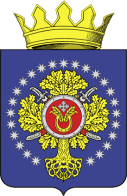 УРЮПИНСКИЙ МУНИЦИПАЛЬНЫЙ РАЙОНВОЛГОГРАДСКОЙ ОБЛАСТИУРЮПИНСКАЯ  РАЙОННАЯ  ДУМАР  Е  Ш  Е  Н  И  Е03 июня 2022  года	                    № 358О внесении изменений в Порядок предоставления бюджетам сельских поселений Урюпинского муниципального района иных межбюджетных трансфертов из средств муниципального дорожного фонда Урюпинского муниципального района, утвержденный решением Урюпинской районной Думы от 30 марта 2022 года № 18/302 Рассмотрев обращение главы Урюпинского муниципального района о внесении изменений в Порядок предоставления бюджетам сельских поселений Урюпинского муниципального района иных межбюджетных трансфертов из средств муниципального дорожного фонда Урюпинского муниципального района, утвержденный решением Урюпинской районной Думы от 30 марта 2022 года № 18/302 «Об утверждении Порядка предоставления бюджетам сельских поселений Урюпинского муниципального района иных межбюджетных трансфертов из средств муниципального дорожного фонда Урюпинского муниципального района», на основании статей 9, 142.4 Бюджетного кодекса Российской Федерации, статьи 16.1 Закона Волгоградской области от 26 июля 2005 года № 1093-ОД «О межбюджетных отношениях в Волгоградской области» Урюпинская районная Дума РЕШИЛА:        1. Внести в пункт 1.2 Порядка предоставления бюджетам сельских поселений Урюпинского муниципального района иных межбюджетных трансфертов из средств муниципального дорожного фонда Урюпинского муниципального района следующие изменения:        а) подпункт 1.2.1 после слов «в текущем финансовом году» дополнить словами «, а также на оплату кредиторской задолженности, сложившейся по состоянию на начало текущего финансового года»;         б) подпункт 1.2.2 после слов «в текущем финансовом году» дополнить словами «, а также на оплату кредиторской задолженности, сложившейся по состоянию на начало текущего финансового года»;        в) подпункт 1.2.3 после слов «в текущем финансовом году» дополнить словами «, а также на оплату кредиторской задолженности, сложившейся по состоянию на начало текущего финансового года».2. Настоящее решение вступает в силу со дня его опубликования в информационном бюллетене администрации Урюпинского муниципального района «Районные ведомости».3. Направить настоящее решение главе Урюпинского муниципального района для подписания и опубликования в установленном порядке.Председатель 			                                ГлаваУрюпинской районной Думы 	  Урюпинского муниципального района                         Т.Е. Матыкина				             А.Ю. Максимов